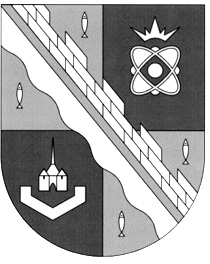 администрация МУНИЦИПАЛЬНОГО ОБРАЗОВАНИЯ	СОСНОВОБОРСКИЙ ГОРОДСКОЙ ОКРУГ ЛЕНИНГРАДСКОЙ ОБЛАСТИКОМИТЕТ ФИНАНСОВРАСПОРЯЖЕНИЕот 14.02.2024 № 8-рО внесении изменений в распоряжение №33-р от 29.12.2022«Об утверждении порядка проведения и санкционирования расходов муниципальных бюджетных и автономных учреждений Сосновоборского городского округа Ленинградской области».В целях совершенствования процесса исполнения бюджета Сосновоборского городского округа по расходам:Внести изменения в Порядок проведения и санкционирования расходов муниципальных бюджетных и автономных учреждений Сосновоборского городского округа Ленинградской области (далее - Порядок), утвержденный распоряжением комитета финансов Сосновоборского городского округа от 29.12.2022 №33-р, (с учетом изменений, вносимых распоряжением от 26.07.2023 №24-р):Пункте 4 Порядка изложить в новой редакции:«4) При формировании Заявки на выплату применяются справочники, реестры и классификаторы, используемые в ИС УБП. По КВФО 5 в ИС УБП комитетом финансов формируется аналитический код субсидии (далее - код субсидии) в порядке установленном распоряжением от 23.01.2012 № 1-р «Об утверждении кодов финансового обеспечения, кодов субсидий и дополнительных кодов расходов бюджетной классификации и порядка их формирования для работы в условиях нового порядка финансового обеспечения оказания муниципальных услуг (выполнения работ)».В пункте 6 Порядка добавить подпункт 5) следующего содержания:«5) Наличия уникального номера реестровой записи из реестра контрактов, заключенных заказчиками, и идентификатора документа о приемке/этапа из реестра контрактов, заключенных заказчиками, при указании в поле "Вид реестра" значения "02"».Внести изменения в пункт 9 Порядка:исключить подпункт 8);пункт 9) и 10) считать пунктами 8) и 9) соответственно;добавить пункт 10) следующего содержания:«10) Наличия уникального номера реестровой записи из. реестра контрактов, заключенных заказчиками, и идентификатора .	документа о приемке/этапа из реестра контрактов, заключенных .	заказчиками, при указании в поле "Вид реестра" значения "02».Абзац 3 пункта 12) изложить в новой редакции:«Причина II – несоответствие указанных в заявке на выплату кодов расходов содержанию текста назначения платежа». Приложение к Порядку «Информация, необходимая для формирования электронного документа «Заявка БУ/АУ на выплату средств» изложить в новой редакции согласно приложению к настоящему распоряжению. Начальнику отдела казначейского исполнения бюджета (Мальцевой Е.Р.) довести настоящее распоряжение до комитетов и отделов, осуществляющих функции и полномочия учредителя бюджетных и автономных учреждений.Отраслевым (функциональным) органам администрации, осуществляющих функции и полномочия учредителя, довести настоящее распоряжение до сведения подведомственных бюджетных и автономных учреждений.Разместить настоящее распоряжение на официальном сайте администрации Сосновоборского городского округа в разделе комитета финансов Сосновоборского городского округа (Турусова И.Г.).Настоящее распоряжение вступает в силу с момента подписания.Контроль за исполнением настоящего распоряжения возложить на начальника отдела казначейского исполнения бюджета.Председатель комитета финансов							Т.Р. ПоповаСогласованно: Мальцева Евгения РомановнаТел.2-21-24начальник отдела казначейского исполнения бюджетаСогласованно: Погребняк Наталья Ивановна Тел.6-28-53главный специалист , юрисконсультИсп: Нагар Анастасия Ивановнател. 2-21-24экономист отдела казначейского исполнения бюджетаПриложение к распоряжению от	 14.02.2024 № 8-рО внесении изменений в распоряжение №33-р от 29.12.2022«Об утверждении порядка проведения и санкционированиярасходов муниципальных бюджетных и автономных учрежденийСосновоборского городского округа Ленинградской области».ИНФОРМАЦИЯ,НЕОБХОДИМАЯ ДЛЯ ФОРМИРОВАНИЯ ЭЛЕКТРОННОГО ДОКУМЕНТА"ЗАЯВКА БУ/АУ НА ВЫПЛАТУ СРЕДСТВ"п/пНаименование поляСодержание поляВкладка "Документ"Вкладка "Документ"Вкладка "Документ"1Номер документаУказывается номер электронного документа.Заполняется автоматически при формировании электронного документа "Заявка БУ/АУ на выплату средств", (далее - Заявка на выплату)2Дата документаУказывается дата формирования Заявки на выплату.Заполняется автоматически текущей системной датой3Тип операцииВыбирается из справочника запись с именем "НЕ УКАЗАНА"4Код вида доходаПри выплате гражданину заработной платы и(или) иных доходов указывается соответствующий код вида дохода в соответствии с Федеральным законом от 2 октября 2007 г. N 229-ФЗ "Об исполнительном производстве" и Положением Банка России от 29 июня 2021 г. N 762-П "О правилах осуществления перевода денежных средств"5Вид операцииВыбирается из справочника запись с кодом "1" и описанием "Платежное поручение"6ОбязательствоПри оплате расходов, связанных с поставкой товаров, выполнением работ, оказанием услуг указывается ссылка на соответствующий ЭД "Сведения об обязательствах и договоре БУ/АУ" на статусе "Зарегистрирован"7Вид реестраКод вида реестра. Заполняется автоматически значением 02 - реестр контрактов (открытый) при заполнении поля "Обязательство", если в выбранном обязательстве активен признак "Размещен на ЕИС"8Номер реестровой записиЗаполняется автоматически при заполнении/перезаполнении поля "Обязательство" значением уникального номера реестровой записи, выбранного ЭД "Сведения об обязательствах и договоре БУ/АУ", если в выбранном обязательстве активен признак "Размещен на ЕИС"9Тип идентификатораИдентификатор документа о приемке, заполняется автоматически9Тип идентификатораИдентификатор этапа, выбор значений из списка10Идентификатор документа о приемке/этапаИдентификатор документа о приемке - заполняется автоматически при заполненном поле "Обязательство" и строки ЭД "Факт поставки" (в выбранном обязательстве активен признак "Размещен на ЕИС")10Идентификатор документа о приемке/этапаИдентификатор этапа - указывается значение из списка этапов контрактов при заполненном поле "Обязательство" (в выбранном обязательстве активен признак "Размещен на ЕИС"), при отсутствии строки ЭД "Факт поставки" с заполненным полем "Идентификатор документа о приемке"Группа полей "Плательщик"Группа полей "Плательщик"Группа полей "Плательщик"1ИННУказывается индивидуальный номер налогоплательщика учреждения2КППУказывается код причины постановки в налоговом органе учреждения3ОрганизацияУказывается наименование учреждения4СчетУказывается соответствующий лицевой счет, открытый учреждению в комитете финансовГруппа полей "Получатель"Группа полей "Получатель"Группа полей "Получатель"1ИННУказывается индивидуальный номер налогоплательщика контрагента в соответствии с документом, подтверждающим возникновение денежного обязательства2КППУказывается код причины постановки в налоговом органе контрагента3ОрганизацияУказывается наименование (фамилия, имя, отчество физического лица) поставщика (подрядчика, исполнителя, получателя денежных средств) в соответствии с документом-основанием (далее - контрагент).Если контрагент не включен в справочник организаций ИС УБП и ему открыт лицевой счет в ТОФК (финансовом органе) - в поле "Организация" указывается наименование контрагента в соответствии с требованиями, установленными Центральным банком Российской Федерации и Министерством финансов Российской Федерации для указания информации в поле "Получатель" платежного поручения4СчетЕсли контрагент включен в справочник организации подсистемы "АЦК-Финансы" с присвоенным ему кодом организации и при этом ему открыт лицевой счет в территориальном органе Федерального казначейства (далее - ТОФК) (финансовом органе) - указывается лицевой счет, открытый в ТОФК (финансовом органе).Если контрагент не включен в справочник организации подсистемы "АЦК-Финансы" - указывается номер банковского (казначейского) счета контрагента5БИКУказывается банковский идентификационный код банка (ТОФК) контрагента в соответствии с документом, подтверждающим возникновение денежного обязательстваТаблица строк расшифровкиТаблица строк расшифровкиТаблица строк расшифровки1КВРУказывается код видов расходов в соответствии с документом, подтверждающим возникновение денежного обязательства2КВФОУказывается соответствующий код вида финансового обеспечения3Отраслевой кодУказывается (при наличии) отраслевой код в соответствии с документом, подтверждающим возникновение денежного обязательства4Код субсидииУказывается соответствующий код целевой субсидии, заполняется автоматически. Не подлежит ручному изменению.5Тип классификацииЗаполняется автоматически в соответствии с указанным кодом видов расходов (кодом классификации операций сектора государственного управления). Не подлежит ручному изменению6Направление операцииЗаполняется автоматически в соответствии с указанным кодом видов расходов (кодом классификации операций сектора государственного управления). Не подлежит ручному изменению7Строка обязательстваПри заполнении поля "Обязательство" указывается ссылка на соответствующую строку Сведений об обязательствах8СуммаУказывается сумма выплаты по соответствующему коду видов расходов, коду субсидии, отраслевому коду, коду вида финансового обеспечения9Факт поставкиУказывается документ, подтверждающий факт оказания услуги в соответствии с условиями договора:- документ о приемке поставленных товаров, оказанных услуг, выполненных работ в рамках исполнения государственного контракта (договора), поступившего из автоматизированной информационной системы "Государственный заказ Ленинградской области";- Акт оказанных услуг;- Товарная накладная;- иной документГруппа полей "Назначение платежа"Группа полей "Назначение платежа"Группа полей "Назначение платежа"1Идентификатор платежаПри переводе денежных средств в уплату платежей в бюджетную систему указываются данные для осуществления налоговых и иных обязательных платежей в бюджеты бюджетной системы Российской Федерации, предусмотренных требованиями, установленными Министерством финансов Российской Федерации.В поле идентификатора "Тип платежа" указывается код выплат "1" при переводе денежных средств физическим лицам в целях осуществления выплат за счет средств бюджетов бюджетной системы Российской Федерации, предусмотренных частями 5.5 и 5.6 статьи 30.5 Федерального закона от 27 июня 2011 г. N 161-ФЗ2НДСУказывается сумма налога на добавленную стоимость3Назначение платежаУказывается назначение платежа.При оплате расходов, связанных с поставкой товаров, выполнением работ, оказанием услуг, также указываются реквизиты (вид, дата, номер) контракта о поставке товаров, выполнении работ, оказании услуг и документа, подтверждающего возникновение денежного обязательства учреждения.При автоматическом проведении санкционирования расходов, осуществляемом средствами ИС УБП, текст назначения платежа выбирается из справочника оснований документов Вкладка "Идентификаторы" Вкладка "Идентификаторы" Вкладка "Идентификаторы"1Уникальный идентификатор начисления (код)При переводе денежных средств в уплату платежей в бюджетную систему указывается уникальный идентификатор начисления (платежа)Вкладка "ГИС ЖКХ"Вкладка "ГИС ЖКХ"Вкладка "ГИС ЖКХ"1Оплата за жилые помещенияПри внесении платы за жилое помещение и коммунальные услуги в соответствии с Федеральным законом от 21 июля 2014 г. N 209-ФЗ "О государственной информационной системе жилищно-коммунального хозяйства" указывается признак оплаты за жилые помещения2Идентификатор платежного документа, единый лицевой счет, идентификатор жилищно-коммунальной услуги, месяц платежа, год платежаПри указании признака оплаты за жилые помещения (29) указывается информация, идентифицирующая оплату за жилое помещение и коммунальные услуги